INDICAÇÃO Nº 2262/2020Indica ao Poder Executivo Municipal a construção de lombada na rotatória da Rua São Domingos próximo no cruzamento com a Rua Cristóvão Colombo.Excelentíssimo Senhor Prefeito Municipal, Nos termos do Art. 108 do Regimento Interno desta Casa de Leis, dirijo-me a Vossa Excelência para indicar a construção de lombada na rotatória da Rua São Domingos próximo no cruzamento com a Rua Cristóvão Colombo.Justificativa:Este vereador foi procurado pelos moradores reclamando que os veículos passam nesta referida rua, em alta velocidade com riscos de acidentes com pedestres e até mesmo com outros veículos e que já houve vários acidentes no local.Plenário “Dr. Tancredo Neves”, em12 de novembro de 2020.Carlos Fontes-vereador-PSD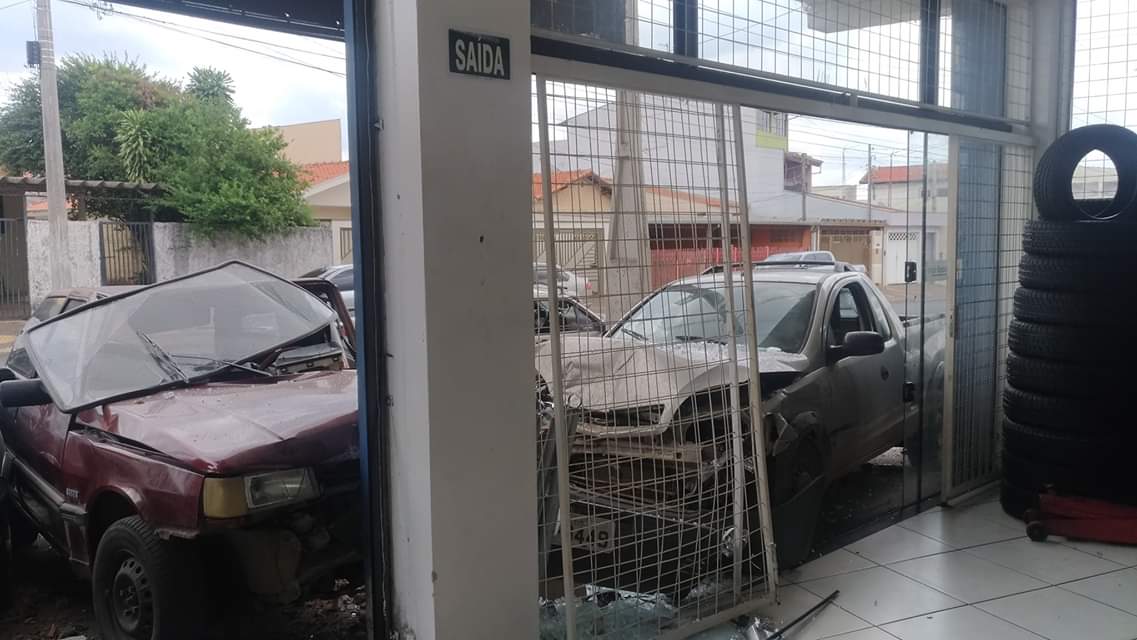 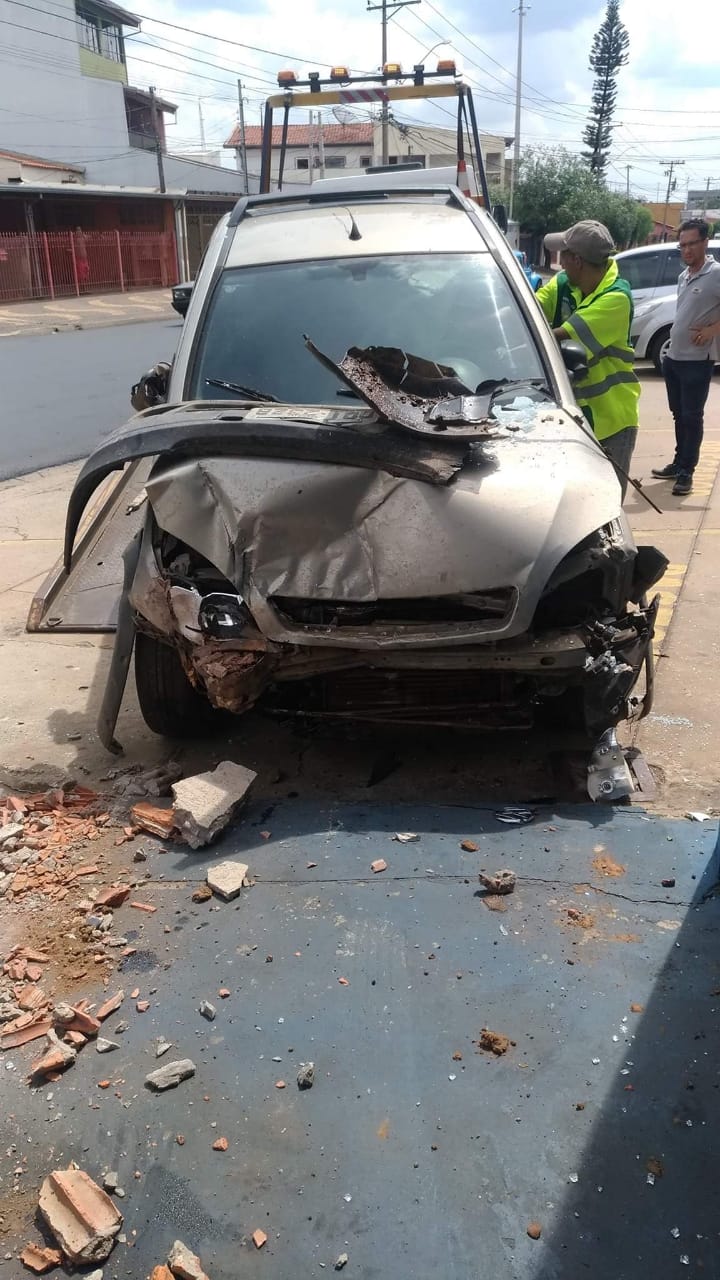 Plenário “Dr. Tancredo Neves”, em 19 de setembro de 2.019.Carlos Fontes-vereador-PSD